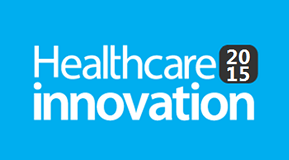 SOLUTIONS DAY SERIES – TAIPEI亞洲醫療創新巡迴論壇“現代醫療保健的重新定義”Series Schedule: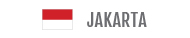 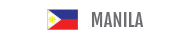 22 October 2015			27 October 2015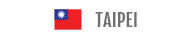 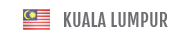 03 November 2015 			05 November 2015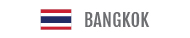 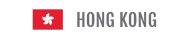 12 November 2015			19 November 2015Media Partners: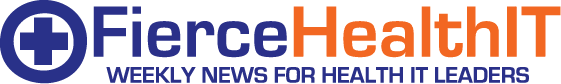 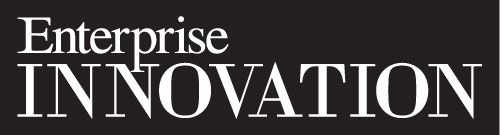 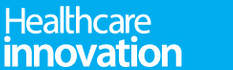 Invited Speakers:Dr Marc Hsu, CIO, Ministry of Health (confirmed)Dr. Ming-Jiuh Wang,  Superintendent, National Taiwan University HospitalDr. Ching-Wen Yang, Taichung Veterans General HospitalWui-Chiang Lee, President, Asian Society for Quality in Health Care and Former DG, MHWDr Chin-San Liu, Vice-Superintendent, Changhua Christian HospitalMing-Feng Hou, Vice Superintendent, Kaohsiung Medical UniversityDr Yuh- Cheng Yang, Superintendent, Mackay Memorial HospitalTain-Hsiung Chen, Vice Superintendent, Taipei Veterans General HospitalDr Hang Chang, Chairman, Taiwan JCIRichard Wu, Secretary General, Taiwan Nongovernmental Hospitals and Clinics Association/ CEO Taiwan Task Force for Medical Travel Dr CK Huang, Director, Eda hospitalDraft Agenda:8:30 amRegistration8:50Chairperson’s Welcome and Opening Remarks9:00Keynote Opening Address Making Headway towards Accessible, Affordable and World-Class HealthcareHealthcare advances and updates in local regulationsPlanning for demand and growth while improving quality with available technologyCurrent health IT infrastructureEstablishing governance to support an interconnected healthcare systemCollaborating with private sector to achieve common goalsBalancing public health and financial sustainabilityDr Marc Hsu, CIO, Ministry of Health 9:30Cloud Momentum, Productivity and CollaborationThe move to MobilityPatient relationship management Successful models of collaborationGabe Rijpma, Senior Director – Health and Social Services,Microsoft Asia Danny Yeo, Director - Health and Social Service, Microsoft Asia10:00Networking Break10:30Serving the Healthcare Needs of Taiwan’s Middle Class and Ageing Society  Policy assessment and healthcare pricingDriving innovation in aged care with a Digital StrategyLeveraging on technology to improve access and efficiencyPlanning for healthcare infrastructure demand Richard Wu, Secretary General, Taiwan Nongovernmental Hospitals and Clinics Association; CEO, Taiwan Task Force for Medical Travel11:00Case StudyAddressing Challenges and Maximising ROI of  Technology Managing cost and improving healthcare delivery and patient engagementUnderstanding how big data, analytics and cloud impact the healthcare systemCurrent status of Cloud-based health data reposityory projectMeasuring the return on your technology investmentProfessor Chien-Yeh Alan Hsu, Board Member, Taiwan Association for Nursing Informatics, Director of Graduate Institute of Medical Informatics, Taipei Medical University (invited)11:30Implementing Clinical and Operational Excellence Transforming the patient experienceImproving productivity and effectiveness Repositioning the role of care providers in consumer age and maximising staff input for continuous improvementIntroducing changes in workflows and structures with implementation of technologyEffective communication & stakeholder engagement Dr Hang Chang, Principal Investigator, Resource Office of Medical Service Industry, TJCHA, Taiwan, Chair Professor, Taipei Medical University (invited)12:00Closing Panel DiscussionWhere is Health Techonology Leading the Industry?Which technologies will best address Taiwan’s needs?Ensuring healthcare innovation benefits trickle down to all stakeholdersAddressing the challenge of  physician/user adoption in the local settingMoving forward to becoming Asia’s best healthcare system12:45Chairman’s Closing Remarks and End of Conference 